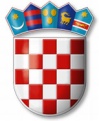 REPUBLIKA HRVATSKAVARAŽDINSKA ŽUPANIJAGOSPODARSKA ŠKOLA VARAŽDINPOZIV naSJEDNICU ŠKOLSKOG ODBORAkoja će se održati u SRIJEDU, 2. 11. 2016. godine s početkom u 8,00 sati u Gospodarskoj školi VaraždinDNEVNI RED:Usvajanje zapisnika s prošle sjednice Školskog odboraDonošenje izmjena i dopuna Statuta Gospodarske škole Varaždin po prethodno dobivenoj suglasnosti osnivačaIzmjena Godišnjeg plana i programa rada škole za školsku godinu  2016./2017. (izmjena tjednih zaduženja nastavnika)Davanje suglasnosti ravnateljici za uvođenje novog programa usavršavanja kuhar specijalist hrvatske narodne kuhinje u obrazovanju odraslih (revidirani program)Davanje suglasnosti ravnateljici za zasnivanje radnog odnosa po raspisanom natječaju za nastavnike ekonomske grupe predmeta, matematike i hrvatskog znakovnog jezikaDavanje suglasnosti ravnateljici po raspisanom natječaju za stručno osposobljavanje za rad bez zasnivanja radnog odnosa Davanje suglasnosti ravnateljici za zasnivanje radnog odnosa bez objave natječaja na rok od 60 dana (zamjena za djelatnicu Željku Novoselec na bolovanju)RaznoPredsjednik Školskog odbora:Tomislav Purgarić, prof.